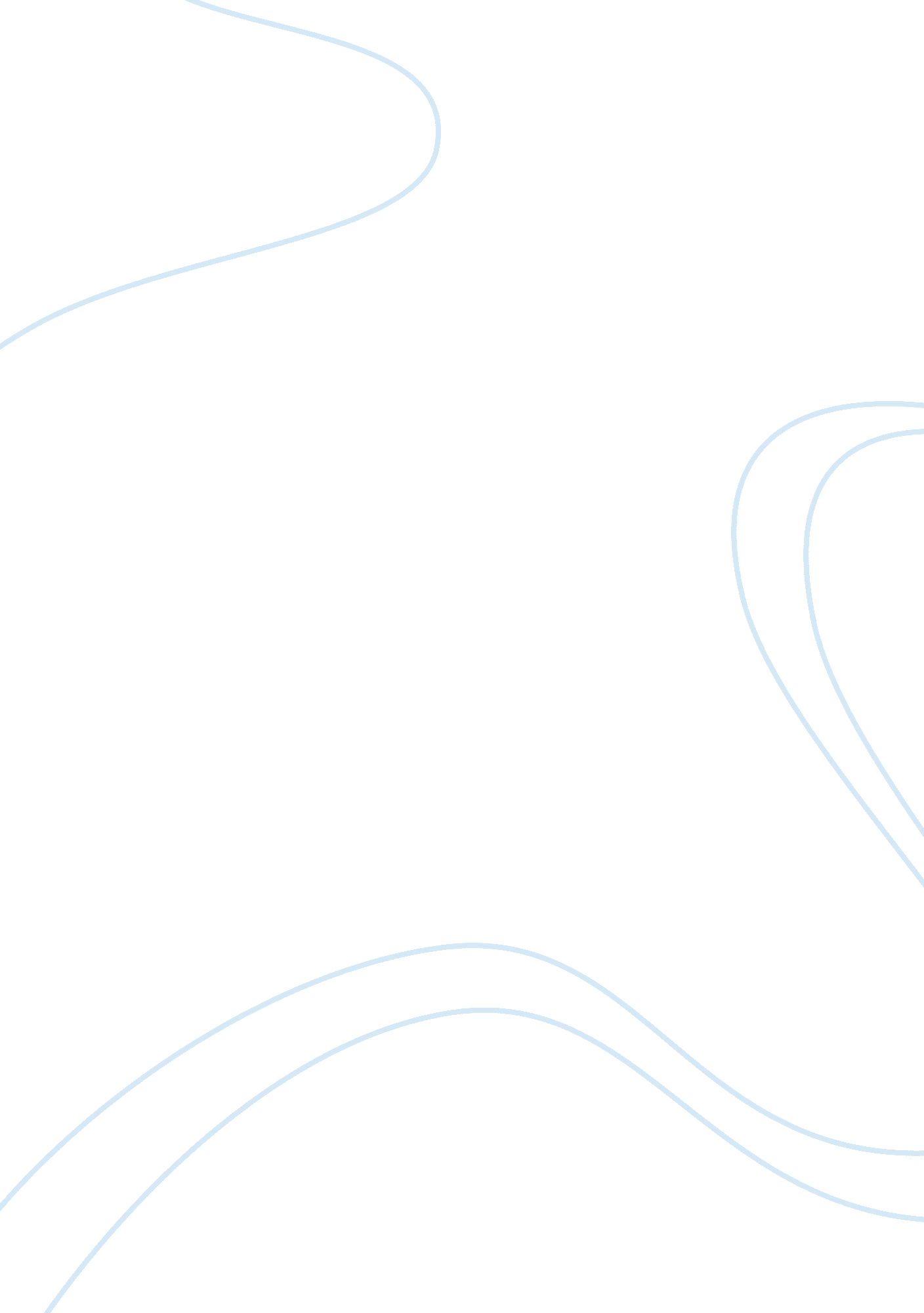 The boy in the striped pajamas compare and contrastPeople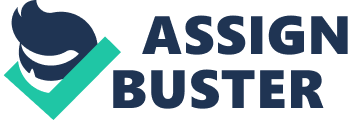 Night and Boy in the Striped Pajamas Comparison Night by Elie Wiesel and the movie The Boy in the Striped Pajamas show two extremely interesting perspectives towards theHolocaust. Night was a non-fiction novel written by a Jewish boy who was in an actual concentration camp. The Boy in the Striped Pajamas was a movie based off of a fiction novel written by John Boyne that tells the story of a Nazi soldier’s son named Bruno that befriends a Jewish boy he meets at a nearby concentration camp. Within the two stories, there were differences in perspective, mood, and overall message. Because Elie and Bruno come from very different origins, their perspective in the stories are very different. Being taken out of his home and put through the terrors of a concentration camp, Elie and the other Jews involved saw Nazis as extremely horrid people. The Nazi soldiers were the antagonists in Night. However, in The Boy in the Striped Pajamas, Bruno and the rest of hisfamilywere Germans, even his father was a Nazi soldier. Bruno and his family throughout most of the story had no idea what the Nazis were doing to the Jews; they saw the Nazis as people helping their country. Not until the end of the movie did the family realize the terrible things the Nazis were doing to the Jews. Movies provide things like mood and tone that words in a book just can’t provide. In Night, Elie attempts to present his voice through his writing. But, when you don’t have the senses of sight and sound, it is difficult to understand the mood the writer is trying to portray. In the Boy in the Striped Pajamas, through the cinematography, music, and tone of the actors’ voices, you can easily distinct what the mood was. I believethat Night and The Boy in the Striped Pajamas each had their own message to share, and their messages had both similarities and differences. Elie Wiesel wrote the book to tell people about the terrifying and horrific events that took place in his life and to try to prevent anything like the Holocaust from happening again. The Boy in the Striped Pajamas showed the importance offriendshipand it provided a perspective that many people hadn’t thought about before. Viewers were exposed to what many Germans went through in finding out what happened to the Jews. Night and The Boy in the Striped Pajamas show two extremely interesting perspectives towards the Holocaust when it came to perspective, mood, and final message. Even though they have their differences, they still provided a story that teach people about the tragedy that happened during the Holocaust and humbles those people. 